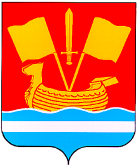 АДМИНИСТРАЦИЯ КИРОВСКОГО МУНИЦИПАЛЬНОГО РАЙОНА ЛЕНИНГРАДСКОЙ ОБЛАСТИП О С Т А Н О В Л Е Н И Еот  18 мая 2020 года  № 657О   внесении  изменений  в  Положение  о порядке осуществления муниципального земельного  контроля   за  использованием  земель  на территории    Кировского муниципального района Ленинградской области, утвержденное постановлением   администрации Кировского муниципального района Ленинградской области от 04.06.2018г. №1259 В соответствии с областным законом  от  06.04.2020 г.  №42-оз « О внесении изменений в статью 8 областного закона «О порядке осуществления муниципального земельного контроля на территории Ленинградской области»:1. Внести изменения в Положение о порядке осуществления муниципального земельного контроля  за использованием земель на территории  Кировского муниципального района Ленинградской области  (далее – Положение), утвержденное постановлением администрации Кировского муниципального района Ленинградской области от 04.06.2018г. №1259   следующие изменения:1.1. Дополнить пункт 8 Положения подпунктами 8.6, 8.7 следующего содержания:«8.6. В случае выявления в ходе проведения проверки в рамках осуществления муниципального земельного контроля нарушений требований земельного законодательства, за которые законодательством Российской Федерации и(или) законодательством Ленинградской области предусмотрена административная и иная ответственность, должностные лица органов муниципального земельного контроля выдают проверяемым лицам предписание об устранении выявленных в результате проверки нарушений земельного законодательства. 8.7. В случае выявления по результатам проверки в рамках осуществления муниципального земельного контроля факта размещения объекта капитального строительства на земельном участке, на котором не допускается размещение такого объекта в соответствии с разрешенным использованием земельного участка и(или) установленными ограничениями использования земельных участков, должностные лица органов муниципального земельного контроля направляют в орган местного самоуправления поселения, городского округа по месту нахождения данного земельного участка уведомление о выявлении самовольной постройки в срок и в порядке, установленные статьей 72 Земельного кодекса Российской Федерации.»2. Настоящее постановление вступает в силу после  официального опубликования.Глава администрации                                                               А.В.Кольцов                                 